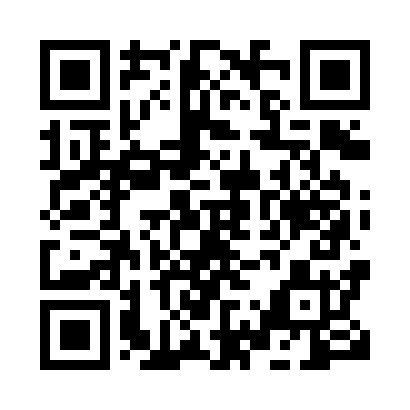 Prayer times for Bogdibo, CameroonWed 1 May 2024 - Fri 31 May 2024High Latitude Method: NonePrayer Calculation Method: Muslim World LeagueAsar Calculation Method: ShafiPrayer times provided by https://www.salahtimes.comDateDayFajrSunriseDhuhrAsrMaghribIsha1Wed4:305:4311:553:116:077:152Thu4:305:4211:553:116:077:153Fri4:295:4211:543:126:077:154Sat4:295:4211:543:126:077:165Sun4:295:4211:543:126:077:166Mon4:285:4111:543:136:077:167Tue4:285:4111:543:136:077:168Wed4:285:4111:543:136:077:179Thu4:275:4111:543:146:087:1710Fri4:275:4111:543:146:087:1711Sat4:275:4011:543:146:087:1712Sun4:265:4011:543:156:087:1813Mon4:265:4011:543:156:087:1814Tue4:265:4011:543:166:087:1815Wed4:265:4011:543:166:087:1816Thu4:255:4011:543:166:097:1917Fri4:255:3911:543:176:097:1918Sat4:255:3911:543:176:097:1919Sun4:255:3911:543:176:097:1920Mon4:245:3911:543:186:097:2021Tue4:245:3911:543:186:107:2022Wed4:245:3911:543:186:107:2023Thu4:245:3911:543:196:107:2124Fri4:245:3911:553:196:107:2125Sat4:245:3911:553:196:107:2126Sun4:245:3911:553:206:117:2227Mon4:235:3911:553:206:117:2228Tue4:235:3911:553:206:117:2229Wed4:235:3911:553:206:117:2330Thu4:235:3911:553:216:127:2331Fri4:235:3911:553:216:127:23